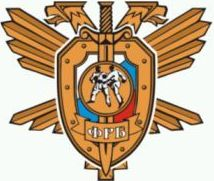 ПОЛОЖЕНИЕО проведении  открытого Кубка  Новосибирской области по рукопашному бою,   посвященного отделу специального назначения «Корсар» Федеральной службы исполнения наказаний  России по Новосибирской области(номер-код вид спорта: 100 000 14 11 Я)    02 - 03 ноября 2018 г.                                                         г.Куйбышев    Кубок Новосибирской области по рукопашному бою проводится в соответствии с планом спортивных мероприятий  Федерации рукопашного боя и департамента физической культуры и спорта Новосибирской области.    Кубок проводится в соответствии с Правилами проведения соревнований по рукопашному бою Общероссийской федерации рукопашного боя (Рукопашный бой. Правила соревнований–М.: Советский спорт, 2008г.- 88с.) (далее  ПС). В рамках проведения кубка Новосибирской области в возрастной категории 8-9 лет соревнования проводятся с учётом изменений и дополнений правил для данной возрастной группы. Участием в указанных соревнованиях спортсмены, судьи и официальные представители команд согласно статье 9 федерального закона от 27.07.2006 года №152-ФЗ «О персональных данных» подтверждают свое согласие на обработку Новосибирским региональным отделением общероссийской общественной организацией «Федерация рукопашного боя» своих персональных данных:- фамилия, имя, отчество;- дата рождения;- адрес места жительства;- сведения о документах, удостоверяющих личность.     Также они подтверждают свое согласие на передачу своих персональных данных в Министерство спорта России.     Запрещено противоправное влияние на результаты официальных спортивных  соревнований и участий в азартных играх и букмекерских конторах и тотализаторах путем заключения пари на официальные спортивные мероприятия в соответствии со статьей 26.2 ФЗ от 04.12.2007г. №329- ФЗ «О физической культуре и спорте в Российской Федерации».В случае не этичного поведения спортсменов, представителя, болельщиков команды - за данные нарушения может наказываться спортсмен, находящийся на ковре или команда вплоть до снятия с соревнований.                                                                                                               Цели и задачи:Цель: патриотическое воспитание, пропаганда здорового образа жизни, популяризация рукопашного боя среди подростков и молодежи,  как  отечественного вида    спорта;Задачи:- выявление сильнейших спортсменов среди спортивных клубов;- повышение уровня мастерства спортсменов, занимающихся рукопашным   боем;- выполнение норм и требований ЕВСК.2. Руководство проведением соревнований:   Общее проведение осуществляет Муниципальное казенное учреждение города Куйбышева Куйбышевского района Новосибирской области «Молодежный центр».     Судейство соревнований возлагается на судейскую коллегию, утвержденную  РОНСО ООО «ФРБ».Главный судья – судья 1К  Беспрозванных С.В. (г.Куйбышев НСО)Главный секретарь – Гриневский В.С. (г.Куйбышев НСО)Сроки проведения:           Соревнования проводятся в г. Куйбышеве МБУС «Спортивно-оздоровительный центр» (ул.Партизанская, 2) 03 ноября 2018 года. Начало соревнований: в 10.00 час.    Взвешивание 02 ноября 2018 года  в 16.00 часов в МБУС «Спортивно-оздоровительный центр» (ул.Партизанская, 2).Участники соревнований и условия их допуска:    К участию в соревнованиях допускаются спортсмены: допущенные врачом по состоянию здоровья, имеющие зачетную книжку, документ удостоверяющий личность, договоры о страховании участников соревнований, полис обязательного медицинского страхования, заявление от родителей спортсменов младше 18 лет, разрешающее участие в соревнованиях, заявление-согласие от спортсменов 18 лет и старше.Внимание в возрастной категории старше 18 лет к участию допускаются только спортсмены Новосибирской области! Весовые категории:Девушки по предварительной договоренности             ПРИМЕЧАНИЕ: Подтверждение об участии в соревнованиях с указанием количества спортсменов, представителей, тренеров и судей передаются в Оргкомитет по проведению соревнований не позднее 24.10.2018г. по эл. почте v.s.grinevskiy@ngs.ru либо whatsApp 8913-955-8689.Без предварительной заявки спортсмены к участию в соревнованиях не допускаются.Соревнования лично-командные. Система проведения – олимпийская с утешением от полуфиналистов (при условии, если в категории 5 человек, система круговая).   Форма одежды и экипировка участника соревнований: костюм рукопашного боя белого цвета, красный и синий пояс, шлем для рукопашного боя, перчатки для рукопашного боя, борцовки, защитные щитки (подъем стопы защищен), капа.   Форма одежды для судей: темные брюки, синяя тенниска (на груди слева – эмблема федерации, на спине – надпись «судья»), нарукавники – красный и синий, мягкая спортивная обувь, свисток.5. Программа соревнования:2 ноября 2018 г.  ул.Партизанская, 216.00-20.00 -  взвешивание, мандатная комиссия.3 ноября 2018г. МБУС «СОЦ» ул.Партизанская, 210.00 - 12.00 – предварительные поединки;12.00 - 12.30 – торжественное открытие соревнований;12.30 - 16.00 - поединки до финалов включительно;17.00 - 18.00 – награждение призеров и победителей, закрытие.6. Награждение победителей и призеровПобедители и призеры соревнований, занявшие первое, второе и третье место в каждой возрастной и каждой весовой категории в личном зачете, награждаются соответственно медалями и грамотами.Победители и призеры командного первенства, занявшие первое место, награждаются командным переходящим кубком и  грамотой.7. Страхование участников соревнованийУчастие в соревнованиях осуществляется при наличии договора (оригинал) о страховании от несчастных случаев, жизни и здоровья, который предоставляется в мандатную комиссию на каждого участника соревнований. Страхование участников может производиться как за счет бюджетных, так и внебюджетных средств, в соответствии с действующим законодательством Российской Федерации и субъектов Российской Федерации.9. Условия финансирования.Расходы по организации, подготовке и проведению соревнований, награждению победителей и призеров соревнований медалями, кубками осуществляется Муниципальным казенным учреждением города Куйбышева Куйбышевского района Новосибирской области «Молодежный центр».Расходы по командированию (проезд к месту проведения и обратно, питание в пути и дни соревнований, проживание, страхование) участников, тренеров, представителей и судей несут командирующие организации.     Администрация МБУС «Спортивно-оздоровительный центр», МКУ «Молодежный центр», предупреждают представителей и участников команд, что за нарушение правил внутреннего распорядка работы  спортивных объектов, команды и участники будут наказаны и сняты с соревнований. За оставленные вещи без присмотра, администрация ответственности не несет.Дополнительная информация по телефону: 8-913-955-86-89 – Владислав Сергеевич Гриневский.Настоящее положение является  официальным вызовомдля участия в  соревнованиях.Форма №1										Главному судье соревнованийЗаявлениеЯ, _____________________________________________________________________________                                                                             (Фамилия, имя, отчество)Адрес:__________________________________________________________________________,(прописка)Паспорт: _______          ________________                 _____________.                                 серия                                   номер                                                             Дата выдачи           Разрешаю своему сыну (дочери)_______________________________________________________________________________,                                                                               (Фамилия,  имя, отчество)участвовать в Кубке  НСО  по рукопашному бою 02-03 ноября 2018 года в г.Куйбышеве.С правилами соревнований ознакомлен (а) и согласен. "____" __________ 2018 года.  ____________________/__________________                                                                                (подпись)                         (расшифровка)Форма № 2Главному судье соревнованийЗаявлениеЯ,_____________________________________________________________________, проживающий  по адресу:_________________________________________________паспорт серия_________ №_______________выдан ___________________________ ___________________________________ дата выдачи _________________________Добровольно принимаю участие в Кубке  НСО  по рукопашному бою 02-03 ноября 2018 года в г.Куйбышеве В случае травм и их последствий претензий к организаторам турнира и тренерскому составу иметь не буду.С правилами соревнований ознакомлен (а) и согласен. "____" __________ 2018 года.  ____________________/__________________                                                                                (подпись)                         (расшифровка)УТВЕРЖДАЮ:Президент РОНСО ООО «Федерация рукопашного боя» по Новосибирской области_____________Л.К.Васильев«____»________________2018г.СОГЛАСОВАНО:Директор МБУС «Спортивно-оздоровительный центр»_______________ В.В. Сидарук «____»_____________2018гСОГЛАСОВАНО:Вице-президент РОНСО  ООО«Федерации рукопашного боя»по Куйбышевскому району______________В.С. Гриневский«___»__________2018г.СОГЛАСОВАНО:Директор МКУ «Молодежный центр»________________Н.С. Наумова «______»_______________2018г. СОГЛАСОВАНО:Начальник департамента физической культуры и спорта Новосибирской области_______________С. А. Ахапов«____»_______________2018 гМужчины (18+)Дети8-9 летДети 10-11 летЮноши 12-13 летЮноши 14-15 летЮноши 16-17 летДо 55кгДо 24 кгДо 30 кгДо 30 кгДо 36 кгДо 42 кгДо 60 кгДо 27 кгДо 33 кгДо 33 кгДо 39 кгДо 46 кгДо 65 кгДо 30 кгДо 36 кгДо 36 кгДо 42 кгДо 50 кгДо 70 кгДо 33 кгДо 39 кгДо 39 кгДо 46 кгДо 55 кгДо 75 кгДо 36 кгДо 42 кгДо 42 кгДо 50 кгДо 60 кгДо 80 кгДо 39 кгДо 46 кгДо 46 кгДо 55 кгДо 65 кгДо 85 кгДо 42 кгДо 50 кгДо 50 кгДо 60 кгДо 70 кгДо 90 кгДо 46 кгДо 55 кгДо 55 кгДо 65 кгДо 75 кгСв  90 кгДо 50 кгДо 60 кгДо 60 кгДо 70 кгДо 80 кгДо 55 кгДо 65 кгДо 65 кгДо 75 кгСв.80 кгДо 70 кгСв. 75 кгСв. 70 кг